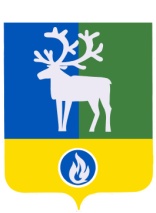 ПРОЕКТБЕЛОЯРСКИЙ РАЙОНХАНТЫ-МАНСИЙСКИЙ АВТОНОМНЫЙ ОКРУГ - ЮГРААДМИНИСТРАЦИЯ БЕЛОЯРСКОГО РАЙОНАПОСТАНОВЛЕНИЕот _____________ 2016 года                                                                                          № ______О внесении изменений в постановление администрацииБелоярского района от 27 ноября 2013 года № 1709В соответствии с постановлением администрации Белоярского района от 29 декабря 2015 года № 1612 «Об утверждении Порядка разработки, утверждения, реализации и мониторинга муниципальных программ Белоярского района» п о с т а н о в л я ю:1. Внести в постановление администрации от 27 ноября 2013 года №1709 «Об утверждении муниципальной программы Белоярского района «Обеспечение доступным и комфортным жильем жителей Белоярского района в 2014 – 2020 годах» (далее – постановление) изменение, изложив преамбулу в следующей редакции:«В соответствии со статьей 179 Бюджетного кодекса Российской Федерации от       31 июля 1998 года № 145-ФЗ, постановлением администрации Белоярского района от      29 декабря 2015 года № 1612 «Об утверждении Порядка разработки, утверждения, реализации и мониторинга муниципальных программ Белоярского района», распоряжением администрации Белоярского района от 16 сентября 2013 года № 529-р «О Перечне муниципальных программ Белоярского района», п о с т а н о в л я ю:».2. Внести в приложение «Муниципальная программа Белоярского района «Обеспечение доступным и комфортным жильем жителей Белоярского района в 2014 – 2020 годах» к постановлению изменение, изложив его в редакции согласно приложению к настоящему постановлению. 3. Опубликовать настоящее постановление в газете «Белоярские вести. Официальный выпуск».4. Настоящее постановление вступает в силу после его официального опубликования.5. Контроль за выполнением постановления возложить на первого заместителя главы Белоярского района Ойнеца А.В.Глава Белоярского района                                                                                      С.П.МаненковМуниципальная программа Белоярского района«Обеспечение доступным и комфортным жильем жителей Белоярского района в 2014 – 2020 годах»ПАСПОРТмуниципальной программы Белоярского районаI. Характеристика текущего состояния отрасли (сферы) социально-экономического развития Белоярского районаМуниципальная программа представляет собой взаимоувязанный комплекс мероприятий, направленных на повышение доступности жилья для населения путем массового строительства жилья, в том числе индивидуального, отвечающего требованиям безопасных и комфортных условий проживания в нем, а также сокращение сроков решения жилищных проблем населения.Основным приоритетом государственной политики в жилищной сфере является поддержка отдельных категорий граждан, которые нуждаются в улучшении жилищных условий, но не имеют объективной возможности накопить средства на приобретение жилья на рыночных условиях.Часть существующего на сегодняшний день жилищного фонда представляет временное (не капитальное) жилье с истекшим расчетным сроком эксплуатации. По состоянию на 01 января 2016 года в реестр ветхого и аварийного жилого фонда, требующего расселения, включены 132 дома общей площадью 47,05 тыс. кв.метров.Сохраняется высокая потребность в жилых помещениях, предоставляемых по социальному найму. Количество очередников, состоящих на учете в качестве нуждающихся в улучшении жилищных условий, жилые помещения которым будут предоставлены по договорам социального найма, на 01 января 2016 года составило 222 семьи.Кроме того, существует потребность в формировании муниципального жилого фонда в целях обеспечения равных прав граждан на возможность проживания в условиях более комфортабельных и благоустроенных путем обмена жилых помещений в деревянном жилом фонде на жилье в каменно-блочном исполнении. На 01 января 2016 года количество желающих обменять свое жилье в соответствии с материальным достатком составило 43 семьи.В ходе реализации муниципальной программы Белоярского района "Обеспечение доступным и комфортным жильем жителей Белоярского района в 2014 - 2020 годах" в 2014 - 2015 годах созданы новые правовые и организационные основы государственной жилищной политики, определены ее приоритетные направления, отработаны и усовершенствованы механизмы реализации.Произошли изменения и в направлении жилищного строительства, а именно, возросла потребность населения в строительстве индивидуального жилья.Одновременно с этим, текущее состояние жилищно-коммунального комплекса Белоярского района является сдерживающим фактором дальнейшего развития населенных пунктов Белоярского района, в том числе развития жилищного строительства. Существующая проблема отсутствия достаточного количества земельных участков, обустроенных объектами коммунальной инфраструктуры, значительно снижает темпы жилищного, в том числе индивидуального жилищного строительства.При этом надо понимать, что к системе инженерной инфраструктуры относятся линии водопровода, канализации (в том числе ливневой), линии электропередач, линии теплоснабжения, газопроводы, объекты газоснабжения и газораспределительные пункты, тепловые и электрические распределительные пункты, трансформаторные подстанции, канализационно-насосные станции, котельные, а также внутриквартальные проезды.Ограниченные возможности так называемой «точечной застройки» с использованием уже существующей инженерной, социальной и дорожной инфраструктуры подтвердили правильность выбранного направления по реализации комплексного подхода к освоению и развитию территорий в целях жилищного строительства, осуществлявшегося ранее в рамках долгосрочной целевой программы Белоярского района «Модернизация и реформирование жилищно-коммунального комплекса Белоярского района» на 2011 – 2013 годы.Решение комплекса организационных, экономических и правовых проблем в каждом виде жилищно-коммунальных услуг, в том числе обеспечения коммунальной инфраструктурой территорий, предназначенных для комплексного освоения и развития застроенных территорий в целях жилищного строительства, может быть обеспечено программно-целевым методом.Указанное выше свидетельствует о необходимости внедрения новых подходов в сфере жилищного строительства. Требуется проведение комплекса мероприятий по развитию строительного комплекса в Белоярском районе и расширение его потенциальных возможностей.Практика реализации программ жилищного строительства в ряде территорий Российской Федерации и автономного округа показывает эффективность применения подходов, предусматривающих реализацию проектов комплексного освоения и развития застроенных территорий в целях жилищного строительства.При этом массовое жилищное строительство, комплексное освоение и развитие территорий невозможны без наличия достаточного количества земельных участков, подготовленных под строительство жилья. Для формирования земельных участков, как конечного результата, необходима разработка системы последовательных и взаимосогласованных мероприятий, обеспечивающих устойчивое развитие территорий.За период 2007 – 2012 годов для Белоярского района подготовлен значительный объем градостроительной документации, включающий в себя схему территориального планирования Белоярского района, генеральные планы городского и сельских поселений Белоярского района, правила землепользования и застройки городского и сельских поселений, а также межселенных территорий Белоярского района, документация по планировке территории административных центров сельских поселений, перспективных территорий застройки городского поселения Белоярский.При реализации генеральных планов муниципальных образований, по инициативе органов местного самоуправления, а так же юридических и физических лиц возникает потребность во внесении изменений в разделы генеральных планов муниципальных образований, что влечет за собой внесение изменений в правила землепользования и застройки таких муниципальных образований.Вместе с тем, имеются территории населенных пунктов, предусмотренные под перспективное жилищное строительство, развитие объектов коммунального и производственного назначения, которые необходимо обеспечить документацией по планировке территорий, а так же дополнительно возникает необходимость внесения изменений в ранее разработанную документацию по планировке территории.Планировочные решения по формированию данных территорий позволят обозначить перспективы ее развития с возможностью предоставления потенциальным застройщикам земельных участков с целью создания объектов жилья, социальной, транспортной и инженерной инфраструктур, благоприятной среды для отдыха, развлечений и занятий спортом населения.Модуль информационной системы обеспечения градостроительной деятельности Белоярского района (далее – ИСОГД) был разработан в период 2007 – 2009 годов. В настоящее время требуется модернизация системы путем обновления программного обеспечения. Для формирования базы данных раздела геодезические и картографические материалы ИСОГД необходимо выполнить инженерно-геодезические изыскания с обновлением топографических карт местности разных масштабов, которые в свою очередь лягут в основу обосновывающих материалов при подготовке последующей документации по планировке территории.Достигнутые результаты жилищной политики, проводимой административным ресурсом Белоярского района, и сложившаяся ситуация обусловливают необходимость дальнейшей реализации запланированных мероприятий и определения новых стратегических целей, направленных на преодоление диспропорций на рынке жилья и жилищного строительства, создание условий для удовлетворения жилищных потребностей на жилье различных категорий граждан, в том числе нуждающихся в государственной поддержке.II. Цели, задачи и показатели достижения целей и решения задачЦели, задачи и показатели муниципальной программы определены Стратегией социально-экономического развития Белоярского района до 2020 года и на период до 2030 года.Целями реализации муниципальной программы являются:- создание условий и механизмов для увеличения объемов жилищного строительства, обеспечение доступности жилья на территории Белоярского района;- создание условий для устойчивого развития поселений в границах Белоярского района, рационального использования земельных участков на основе документов территориального планирования, градостроительного зонирования, документации по планировке территории, способствующих дальнейшему развитию жилищной, социальной, инженерной и транспортной инфраструктур Белоярского района;- создание условий, способствующих повышению доступности жилья, улучшению жилищных условий и качества жилищного обеспечения населения Белоярского района.Задачи муниципальной программы:- строительство и (или) приобретение жилья в целях обеспечения жильем различных категорий граждан, формирования муниципального жилого фонда, в том числе маневренного;- обеспечение объектами коммунальной инфраструктуры территорий, предназначенных для жилищного строительства;- стимулирование застройщиков на реализацию проектов жилищного строительства;- обеспечение территории Белоярского района документами территориального планирования, градостроительного зонирования, документацией по планировке территории;- формирование, внедрение и ведение информационной системы обеспечения градостроительной деятельности Белоярского района.- предоставление поддержки на приобретение жилья отдельным категориям граждан, проживающим на территории Белоярского района.Целевые показатели муниципальной программы:1) показатель «увеличение объема ввода жилья в год» определяется на основании статистических данных органа федерального государственного статистического наблюдения, в соответствии с плановыми показателями, доведенными Департаментом строительства автономного округа, а также с учетом увеличения объема вводимого в эксплуатацию жилья не менее чем на 2% в год по отношению к предыдущему году;2) показатель «увеличение общей площади жилых помещений, приходящейся в среднем на 1 жителя» рассчитывается как отношение общей площади всего жилищного фонда на начало отчетного года к численности постоянного населения на эту же дату на основании статистических данных органа федерального государственного статистического наблюдения;3) показатель «количество семей, получивших меры поддержки для улучшения жилищных условий» определяется на основании фактических данных о мерах поддержки для улучшения жилищных условий, в соответствии с постановлениями администрации Белоярского района;4) показатель «площадь земельных участков предоставляемых для жилищного строительства, обеспеченных коммунальной инфраструктурой в год» определяется на основании данных о вводе в эксплуатацию инженерных сетей и объектов инженерной инфраструктуры, строительство и (или) реконструкция которых выполнялись в рамках проекта планировки территорий в целях жилищного строительства;5) показатель «обеспеченность муниципальных образований Белоярского района градостроительной документацией» определяется как соотношение количества муниципальных образований Белоярского района с утвержденными документами территориального планирования и градостроительного зонирования к общему количеству муниципальных образований Белоярского района;6) показатель «доля молодых семей, улучшивших жилищные условия в соответствии с муниципальной программой, в общем числе молодых семей, поставленных на учет в качестве нуждающихся в улучшении жилищных условий» рассчитывается исходя из общего числа молодых семей, состоящих на учете для получения мер господдержки в целях улучшения жилищных условий и количества молодых семей, улучшивших жилищные условия в отчетном году.Целевые показатели приведены в Приложении 1 к настоящей муниципальной программе.Реализация муниципальной программы позволит создать условия для увеличения объемов жилищного строительства, одновременно способствующих обеспечению жильем граждан, проживающих на территории Белоярского района, формирование рынка доступного жилья.III. Подпрограммы муниципальной программы3.1. Подпрограмма 1 «Содействие развитию жилищного строительства на территории Белоярского района» (далее – подпрограмма 1).Целью реализации подпрограммы 1 является создание условий и механизмов для увеличения объемов жилищного строительства, обеспечение доступности жилья на территории Белоярского района.Достижение указанной цели подпрограммы 1 предполагается решением следующих поставленных задач:- строительство и (или) приобретение жилья в целях обеспечения жильем различных категорий граждан, формирования муниципального жилого фонда, в том числе маневренного;- обеспечение объектами коммунальной инфраструктуры территорий, предназначенных для жилищного строительства;- стимулирование застройщиков на реализацию проектов жилищного строительства.Для достижения поставленной цели и решения задач подпрограммы 1 планируется реализовать следующие основные мероприятия:1) строительство и приобретение жилья, в состав которого входят:- строительство жилья в целях обеспечения жильем различных категорий граждан.Финансирование данного мероприятия производится за счет средств бюджета Белоярского района.- приобретение жилья в целях обеспечения жильем различных категорий граждан, формирования муниципального жилого фонда, в том числе маневренного.Строительство предполагается осуществлять как путем непосредственного строительства жилья для малообеспеченной категории граждан, передаваемого на условиях договора социального найма по месту жительства на территории Белоярского района, так и путем долевого участия в строительстве жилых помещений в многоквартирных жилых домах. Приобретение жилых помещений в строящихся многоквартирных домах осуществляется в соответствии с Федеральным законом Российской Федерации от 30 декабря 2004 года № 214-ФЗ «Об участии в долевом строительстве многоквартирных домов и иных объектов недвижимости и о внесении изменений в некоторые законодательные акты Российской Федерации».Приобретение жилых помещений в завершенных строительством домах-новостройках для обеспечения жильем отдельных категорий граждан финансируется за счет средств бюджета автономного округа, передаваемых муниципальному образованию в форме субсидии, и бюджета Белоярского района в размере:2014 - 2015 годы - 90% и 10%,2016 - 2020 годы - 89% и 11% соответственно.Приобретение жилых помещений для формирования муниципального жилого фонда, в том числе маневренного, для удовлетворения спроса различных категорий граждан, финансируется за счет средств бюджета Белоярского района.2) проектирование и строительство систем инженерной инфраструктуры в целях обеспечения инженерной подготовки земельных участков для жилищного строительства.3) предоставление инвестору субсидии на возмещение части затрат на строительство инженерных сетей и объектов инженерной инфраструктуры для реализации инвестиционного проекта развития территорий.Финансирование данного мероприятия производится счет средств бюджета автономного округа, передаваемых муниципальному образованию в форме субсидии, и бюджета Белоярского района в размере 89% и 11% соответственно.Основные мероприятия, источники и объемы финансирования подпрограммы 1 изложены в Приложениях 2, 2.1 к настоящей муниципальной программе.Ожидаемые результаты реализации подпрограммы 1 приведены в Приложении 1 к настоящей муниципальной программе.3.2. Подпрограмма 2 «Обеспечение градостроительной деятельности на территории  Белоярского района» (далее – подпрограмма 2).Целью подпрограммы 2 является создание условий для устойчивого развития поселений в границах Белоярского района, рационального использования земельных участков на основе документов территориального планирования, градостроительного зонирования, документации по планировке территории, способствующих дальнейшему развитию жилищной, социальной, инженерной и транспортной инфраструктур Белоярского района.Достижение указанной цели подпрограммы 2 предполагается решением следующих поставленных задач:- обеспечение территории Белоярского района документами территориального планирования, градостроительного зонирования, документацией по планировке территории;- формирование, внедрение и ведение информационной системы обеспечения градостроительной деятельности Белоярского района.Для достижения поставленной цели и решения задач подпрограммы 2 планируется реализовать следующее основное мероприятие - обеспечение градостроительной деятельности на территории Белоярского района, в состав которого входят:- внесение изменений в генеральные планы городского и сельских поселений в границах Белоярского района;- внесение изменений в правила землепользования и застройки городского и сельских поселений Белоярского района;- подготовка документации по планировке территории (проекты планировки, проекты межевания, градостроительные планы земельных участков);- выполнение инженерно-геодезических изысканий (обновление топографических карт местности);- совершенствование информационной системы обеспечения градостроительной деятельности.Основные мероприятия, источники и объемы финансирования подпрограммы 2 изложены в Приложениях 2, 2.1 к настоящей муниципальной программе.Ожидаемые результаты реализации подпрограммы 2 приведены в Приложении 1 к настоящей муниципальной программе.3.3. Подпрограмма 3 «Улучшение жилищных условий населения Белоярского района» (далее – подпрограмма 3).Целью подпрограммы 3 является создание условий, способствующих повышению доступности жилья, улучшению жилищных условий и качества жилищного обеспечения населения Белоярского района.Достижение указанной цели подпрограммы 3 предполагается решением следующей поставленной задачи:- предоставление поддержки на приобретение жилья отдельным категориям граждан, проживающим на территории Белоярского района.Основными мероприятиями подпрограммы 3 являются:- выкуп жилых помещений в аварийном жилищном фонде;- улучшение жилищных условий молодых семей в соответствии с федеральной целевой программой «Жилище».Объемы и источники финансирования мероприятия представлены в Приложениях 2, 2.1 к настоящей муниципальной программе.Ожидаемые результаты реализации подпрограммы 3 приведены в Приложении 1 к настоящей муниципальной программе.IV. Ресурсное обеспечение муниципальной программы4.1. Общий объем финансирования муниципальной программы на 2014 - 2020 годы составляет 818 954,6 тыс.рублей, в том числе:за счет средств бюджета Белоярского района 233 423,7 тыс.рублей, в том числе по годам:2014 год – 97 721,1 тыс.рублей;2015 год – 66 011,0 тыс.рублей;2016 год – 26 130,6 тыс.рублей;2017 год – 7 995,8 тыс.рублей;2018 год – 11 775,0 тыс.рублей;2019 год – 11 853,8 тыс.рублей;2020 год – 11 936,4 тыс.рублей;за счет средств бюджета Белоярского района, сформированного за счет средств бюджета Ханты-Мансийского автономного округа - Югры в форме субсидии, 585 170,8 тыс.рублей; в том числе по годам:2014 год – 252 140,1 тыс.рублей;2015 год – 273 872,1 тыс.рублей;2016 год – 34 551,8 тыс.рублей;2017 год – 24 606,8 тыс.рублей;за счет средств бюджета Белоярского района, сформированного за счет средств бюджета Российской Федерации в форме субсидии, 360,1 тыс.рублей; в том числе по годам:2014 год – 151,6 тыс.рублей;2015 год – 208,5 тыс.рублей.4.2. Планирование бюджетных ассигнований на реализацию муниципальной программы на очередной финансовый год и плановый период осуществляется по результатам эффективности реализации муниципальной программы в соответствии с нормативными правовыми актами, регулирующими порядок составления бюджета Белоярского района и планирование бюджетных ассигнований.V. Механизм реализации муниципальной программыУправление капитального строительства администрации Белоярского района является ответственным исполнителем муниципальной программы, осуществляет непосредственную реализацию ее мероприятий (совместно с соисполнителями муниципальной программы), координацию деятельности, управление и контроль ее реализации, обладает правом вносить предложения об изменении объемов финансовых средств, направляемых на решение отдельных задач муниципальной программы, обеспечивает при необходимости их корректировку.Механизм реализации муниципальной программы включает:разработку и принятие нормативных правовых актов, необходимых для ее выполнения;заключение соглашения о реализации отдельных мероприятий муниципальной программы, на основании которых осуществляется предоставление субсидий из бюджета автономного округа бюджетам муниципальных образований автономного округа.заключение муниципальных контрактов (договоров) на приобретение товаров (оказание услуг, выполнение работ) с поставщиками, исполнителями, в установленном законодательством Российской Федерации порядке;ежегодное уточнение перечня программных мероприятий на очередной финансовый год и плановый период с уточнением затрат по ним в соответствии с мониторингом фактически достигнутых и целевых показателей реализации муниципальной программы;подготовка информации об исполнении муниципальной программы, согласно постановления администрации Белоярского района от 29 декабря 2015 года № 1612 «Об утверждении Порядка разработки, утверждения, реализации и мониторинга муниципальных программ Белоярского района»;Соисполнители Программы:- осуществляют реализацию мероприятий муниципальной программы в рамках своей компетенции;- несут ответственность за качественное и своевременное выполнение программных мероприятий, целевое и эффективное использование средств, выделяемых на их реализацию;- разрабатывают в пределах своих полномочий нормативные правовые акты, необходимые для выполнения мероприятий муниципальной программы;- направляют ответственному исполнителю предложения по уточнению (изменению) объемов финансирования, мероприятий муниципальной программы, механизма реализации муниципальной программы, а также перечень программных мероприятий на очередной финансовый год и плановый период;- представляют ответственному исполнителю пояснительную записку и отчет о ходе реализации мероприятий муниципальной программы и использовании финансовых средств в разрезе источников финансирования.Контроль за выполнением муниципальной программы осуществляет управление экономики, реформ и программ администрации Белоярского района.Реализация мероприятия муниципальной программы «Предоставление инвестору субсидии на возмещение части затрат на строительство инженерных сетей и объектов инженерной инфраструктуры для реализации инвестиционного проекта развития территорий» осуществляется в соответствии с порядком 1.Порядок 1Порядок предоставления инвесторам (застройщикам) субсидиина возмещение части затрат на строительство инженерных сетейи объектов инженерной инфраструктуры для реализации инвестиционного проекта комплексного развития территорий в целях жилищного строительства1. Настоящий порядок определяет правила и условия обеспечения мерой государственной поддержки муниципального образования в виде субсидии инвестору (застройщику) на возмещение части затрат на строительство инженерных сетей и объектов инженерной инфраструктуры для реализации инвестиционного проекта комплексного развития территорий в целях жилищного строительства (далее - Порядок).2. Субсидии Инвесторам предоставляются на возмещение части затрат на строительство или реконструкцию предусмотренных техническими условиями, выданными для реализации инвестиционного проекта комплексного развития территорий в целях жилищного строительства (далее в настоящем Порядке - Инвестиционный проект), линий водопровода, канализации (в том числе ливневой), линий электропередач, линий теплоснабжения, газопроводов, объектов газоснабжения и газораспределительных пунктов, тепловых и электрических распределительных пунктов, котельных, трансформаторных подстанций, водозаборных и очистных сооружений, канализационно-насосных станций, а также внутриквартальных дорог и проездов (за исключением инженерных сетей, дорог и проездов, которые будут отнесены к общему имуществу собственников жилого дома) (далее в настоящем Порядке - Объекты).3. Предоставление субсидии инвестору (застройщику) (далее в настоящем Порядке - Инвестор) осуществляется на основании договоров:развития застроенных территорий;комплексного освоения территории;инвестиционных проектов комплексного развития территорий в целях жилищного строительствазаключенных с Инвестором по результатам рассмотрения и оценки Инвестиционных проектов, в пределах объема средств, предусмотренных на эти цели бюджетом Белоярского района на год.Субсидии Инвестору в целях стимулирования реализации инвестиционных проектов комплексного развития территорий в целях жилищного строительства могут предоставляться до 31 декабря 2016 года.4. Под инвестиционным проектом комплексного развития территорий в целях жилищного строительства понимается проект, реализуемый одним инвестором на предоставленном земельном участке с объемом ввода жилья (за исключением балконов, лоджий, веранд, террас):при индивидуальном жилищном строительстве - не менее 1000 кв. м;при многоквартирном малоэтажном жилищном строительстве - не менее 2500 кв. м;при многоквартирном многоэтажном жилищном строительстве - не менее 6000 кв. м.Для определения размера субсидий стоимость строительства инженерных сетей и объектов инженерной инфраструктуры, подлежащая компенсации, суммируется из стоимостей строительства по каждому виду работ (затрат), указанных в данном пункте, и определяется по наименьшей из стоимостей:стоимости строительства вида работ (затрат), указанной в укрупненном расчете стоимости строительства инженерных сетей и объектов инженерной инфраструктуры;балансовой стоимости вида работ (затрат), указанной в акте приема-передачи объектов в муниципальную собственность между муниципальным образованием и инвестором (застройщиком).При этом расчет затрат, используемый для определения стоимости строительства инженерных сетей и объектов инженерной инфраструктуры, подлежащей компенсации, не может превышать при индивидуальном жилищном строительстве 10,0 тыс. рублей на 1 кв. м жилья, предусмотренного Инвестиционным проектом; при многоквартирном малоэтажном жилищном строительстве (с количеством этажей не более 3-х) 5,5 тыс. рублей на 1 кв. м жилья, предусмотренного Инвестиционным проектом; при многоквартирном многоэтажном жилищном строительстве (с количеством этажей 4 и более) 3,2 тыс. рублей на 1 кв. м жилья, предусмотренного Инвестиционным проектом.5. Субсидия Инвестору предоставляется на возмещение части затрат на строительство инженерных сетей и объектов инженерной инфраструктуры, введенных в эксплуатацию, в пропорции равной объему введенного в эксплуатацию жилья к объему строительства жилья, предусмотренного Инвестиционным проектом.6. Рассмотрение и оценка Инвестиционных проектов для предоставления субсидии осуществляется комиссией, формируемой из представителей администрации Белоярского района (далее в настоящем Порядке – Администрация), состав которой утверждается распоряжением Администрации (далее - Комиссия). Порядок работы Комиссии установлен настоящим Порядком.7. Для получения субсидии Инвесторы представляют в Администрацию лично или через доверенных представителей заявки по форме, в соответствии с Приложением 1 к Порядку. На каждый Инвестиционный проект Инвестором оформляется отдельная заявка.8. Заявка регистрируется Администрацией в день ее подачи.9. Администрация в течение 3 рабочих дней со дня регистрации заявки направляет Инвестору уведомление о принятии документов к рассмотрению.10. К заявке прилагаются следующие документы:10.1. Копии документов, подтверждающих право Инвестора на использование земельного участка, предназначенного для реализации Инвестиционного проекта, в соответствии с требованиями законодательства Российской Федерации.10.3. Копия разделов проектной документации на инженерные сети и объекты инженерной инфраструктуры в составе, установленном для линейных объектов капитального строительства «Положением о составе разделов проектной документации и требованиях к их содержанию», утвержденным Постановлением Правительства Российской Федерации от 16 февраля 2008 года № 87 (за исключением разделов 5, 7, 8, 10), в случае разработки отдельной проектной документации на Объекты.10.4. Копия разделов 1, 2, 5, 7 (раздел 7 предоставляется при демонтаже и переносе инженерных сетей и объектов инженерной инфраструктуры за пределы земельного участка), 11 проектной документации на строительство жилого дома (жилых домов) в составе, установленном для объектов капитального строительства производственного и непроизводственного назначения «Положением о составе разделов проектной документации и требованиях к их содержанию», утвержденным Постановлением Правительства Российской Федерации от 16 февраля 2008 года № 87, в случае, если строительство инженерных сетей и объектов инженерной инфраструктуры предусмотрено в составе проектной документации на строительство жилого дома (жилых домов).10.5. Схема, отображающая расположение построенного жилого дома (жилых домов), сетей инженерно-технического обеспечения в границах земельного участка и планировочную организацию земельного участка, подписывается Инвестором и предоставляется на бумажном носителе и на электронном носителе в формате Mapinfo.10.6. Акт приема-передачи инженерных сетей и объектов инженерной инфраструктуры в муниципальную собственность между муниципальным образованием и Инвестором, с указанием балансовой стоимости и технических показателей по каждому виду Объектов, указанных в пункте 2 настоящего Порядка.10.7. Выписка из единого государственного реестра юридических лиц (единого государственного реестра индивидуальных предпринимателей), полученная не ранее чем за 2 недели до даты предоставления документов.10.8. Копии разрешений на ввод инженерных сетей и объектов инженерной инфраструктуры и  жилого дома (жилых домов) в эксплуатацию.10.9. Справки, выданные соответствующими службами не ранее 1 числа месяца, предшествующего месяцу, в котором принимаются заявки:а) налоговым органом об отсутствии просроченной задолженности по уплате налогов и иных обязательных платежей в бюджеты всех уровней бюджетной системы Российской Федерации;б) Пенсионным Фондом Российской Федерации об отсутствии просроченной задолженности по уплате страховых взносов;в) Фондом социального страхования Российской Федерации об отсутствии просроченной задолженности по уплате страховых взносов.Документы, прилагаемые к заявке, должны быть представлены на бумажном и электронном носителях в формате PortableDocumentFormat (PDF).11. Копии документов, представляемые с заявкой, должны быть заверены печатью (при наличии) и подписью руководителя Инвестора.12. Комиссия в течение 10 рабочих дней со дня регистрации заявки проверяет полноту и достоверность сведений, содержащихся в прилагаемых к ней документах, а также правильность расчетов субсидии и направляет Инвестору письмо с указанием замечаний в следующих случаях:1) представление не всех документов, указанных в пунктах 7, 10 Порядка, за исключением документов, указанных в подпунктах 10.1, 10.6 - 10.9 пункта 10 Порядка;2) представление документов, не соответствующих требованиям пунктов 7, 10, 11 Порядка;3) выявление несоответствий инженерных сетей и объектов инженерной инфраструктуры требованиям пункта 4 Порядка;4) наличие просроченной задолженности по уплате налогов и иных обязательных платежей в бюджеты всех уровней бюджетной системы Российской Федерации;5) наличие просроченной задолженности по уплате страховых взносов в Пенсионный Фонд Российской Федерации;6) наличие просроченной задолженности по уплате страховых взносов в Фонд социального страхования Российской Федерации;7) нахождение Инвестора в процессе реорганизации, банкротства или ликвидации;8) отсутствие соответствующего вида деятельности в уставных документах Инвестора.13. Инвестор в срок не более 10 рабочих дней с даты получения письма с замечаниями Комиссии устраняет их и представляет откорректированные документы и (или) заявку с учетом замечаний.В случае непредоставления в указанный срок откорректированных документов, первоначально направленные заявка и документы, а также копия письма с выявленными замечаниями выносятся на рассмотрение Комиссии.14. При наличии замечаний, указанных в подпунктах 4, 5, 6, 7 пункта 12 Порядка, Администрация по истечении срока, указанного в пункте 13 Порядка, самостоятельно запрашивает в отношении Инвестора информацию, указанную в подпункте 10.9 пункта 10 Порядка в части указанных замечаний.15. Комиссия в срок не более 30 рабочих дней с даты регистрации заявки принимает решение о предоставлении субсидии или об отказе в ее предоставлении.16. Размер субсидии определяется по каждой из заявок, в отношении которых принято решение о предоставлении Субсидии, и составляет 99% от стоимости строительства инженерных сетей и объектов инженерной инфраструктуры, определенной в соответствии с условиями, указанными в пункте 3 Порядка.17. Решение об отказе в предоставлении Субсидии принимается Комиссией по следующим основаниям:а) нахождение Инвестора в процессе реорганизации, банкротства или ликвидации в случаях и порядке, установленных федеральным законодательством;б) наличие просроченной задолженности по ранее предоставленным на возвратной основе бюджетным средствам муниципального образования и (или) обязательным платежам в бюджеты всех уровней бюджетной системы Российской Федерации и государственные внебюджетные фонды;в) ограниченным уставными документами в осуществлении соответствующего вида деятельности.Определение финансового состояния, показателей текущей ликвидности, обеспеченности собственным потенциалом Инвестора не осуществляется;г) неполнота документов, указанных в пунктах 7 и 10 Порядка, за исключением документов, указанных в подпунктах 10.1, 10.6 - 10.9 пункта 10 Порядка;д) несоответствие инженерных сетей и объектов инженерной инфраструктуры требованиям, установленным пунктом 4 Порядка;е) представление документов, не соответствующих требованиям пунктов 7, 10, 11 Порядка.18. Решение Комиссии оформляется протоколом, подписываемым всеми членами Комиссии.19. Администрация Белоярского района на основании протокола Комиссии:а) в случае принятия решения об отказе в предоставлении Субсидии в течение 3 рабочих дней со дня его принятия уведомляет об этом Инвестора в письменной форме с приложением выписки из протокола Комиссии и возвращает документы Инвестору;б) в случае принятия Комиссией решения о предоставлении Субсидии Администрация издает распоряжение о предоставлении Субсидии.20. В распоряжении Администрации, предусмотренном подпунктом "б" пункта 19 Порядка, указываются:1) Инвестор, которому предоставляется Субсидия;2) Инвестиционный проект с указанием инженерных сетей и объектов инженерной инфраструктуры;3) сумма Субсидии.21. На основании распоряжения Администрации в течение 3 рабочих дней со дня его принятия Администрация направляет Инвестору уведомление о предоставлении Субсидии и проект договора о предоставлении субсидий на возмещение части затрат на строительство инженерных сетей и объектов инженерной инфраструктуры для реализации инвестиционного проекта комплексного развития территории в целях жилищного строительства (далее - Договор) по форме, в соответствии с Приложением 2 к Порядку, для подписания.Обязательным условием Договора о предоставлении Субсидии является согласие Инвестора на осуществление Администрацией и органом финансового контроля муниципального образования проверки соблюдения Инвестором условий, целей и порядка ее предоставления.22. Инвестор в течение 5 рабочих дней со дня получения уведомления и проекта Договора подписывает его и направляет в адрес Администрации или отказ от заключения Договора в письменной форме. Непредставление Инвестором подписанного Договора в адрес Администрации в указанный срок расценивается как отказ от заключения Договора.23. Администрация в течение 5 рабочих дней с момента получения Договора, подписанного Инвестором, подписывает Договор, оформляет заявку на предоставление субсидии из бюджета автономного округа в рамках реализации порядка 5 «Предоставление субсидий из бюджета автономного округа бюджетам муниципальных образований автономного округа для реализации полномочий в области строительства, градостроительной деятельности и жилищных отношений» подпрограммы «Содействие развитию жилищного строительства» государственной программы Ханты-Мансийского автономного округа – Югры «Обеспечение доступным и комфортным жильем жителей Ханты-Мансийского автономного округа – Югры в 2016-2020 годах» и направляет ее в Департамент строительства Ханты-Мансийского автономного округа – Югры.24. Инвестор вправе обжаловать принятое Комиссией решение в порядке, установленном законодательством Российской Федерации.25. Администрация и органы финансового контроля муниципального образования осуществляет обязательную проверку соблюдения условий, целей и порядка предоставления субсидии.26. Предоставление Субсидии прекращается и осуществляются мероприятия по ее возврату в бюджет муниципального образования в следующих случаях:1) нарушения Инвестором условий Договора;2) установления факта нецелевого использования Субсидии;3) наличия письменного заявления Инвестора об отказе в предоставлении Субсидии;4) нахождения Инвестора в процессе реорганизации, банкротства или ликвидации;5) выявления недостоверных сведений в документах, представленных Инвестором в целях получения Субсидии.27. В течение 10 дней с момента возникновения основания для возврата Субсидии, предусмотренного пунктом 26 настоящего Порядка, Администрация направляет Инвестору требование о ее возврате.28. В течение 10 дней с момента получения требования Инвестор обязан возвратить Субсидию.29. В случае невыполнения Инвестором требования о возврате Субсидии ее взыскание осуществляется в судебном порядке в соответствии с действующим законодательством Российской Федерации.Приложение 1к Порядку предоставления инвесторам (застройщикам)субсидии на возмещение части затрат на строительство инженерных сетей и объектов инженерной инфраструктурыдля реализации инвестиционного проекта развития территорийЗаявкана предоставление инвесторам (застройщикам) субсидиина возмещение части затрат на строительство инженерных сетей и объектов инженерной инфраструктуры, необходимых для реализации инвестиционного проекта комплексного развития территорий в целях жилищного строительства_____________________________________________________________________________(наименование инвестора (застройщика), реализующего инвестиционный проект развития территории)в соответствии с приложением 4 к муниципальной программе Белоярского района «Обеспечение доступным и комфортным жильем жителей Белоярского района в 2014 – 2020 годах» просит рассмотреть возможность предоставления субсидии на возмещение части затрат по строительству инженерных сетей и объектов инженерной инфраструктуры, необходимых для реализации инвестиционного проекта комплексного развития территорий в целях жилищного строительства_____________________________________________________________________________(наименование инвестиционного проекта развития территории)_____________________________________________________________________________(адрес инвестиционного проекта развития территории)Вид жилищного строительства:_____________________________________________________________________________(указывается вид жилищного строительства: индивидуальное жилищное строительство или многоквартирное малоэтажное жилищное строительство (с количеством не более 3-х этажей) или многоквартирное многоэтажное жилищное строительство (с количеством этажей 4 и более)Объем вводимого жилья (за исключением балконов, лоджий, веранд, террас) в соответствии с инвестиционным проектом развития территории:всего ______________________ кв.м., в том числе:введено на момент подачи заявки _________________ кв.м., в том числе по годам:20___ год: _________________ кв.м.;20___ год: _________________ кв.м.планируется ввести __________________ кв.м., в том числе по годам:20___ год: _________________ кв.м.;20___ год: _________________ кв.м.Информация по жилым домам:_______________________________________________________________________________________________________________________________________________________________________________________________________________________________________(указывается информация по каждому жилому: срок ввода в эксплуатацию, этажность, количество подъездов, количество квартир, объем вводимого жилья по жилому дому)Разрешение на ввод в эксплуатацию инженерных сетей и объектов инженерной инфраструктуры (далее – Объекты): ___________________________________________________________________________________________________________________________(указывается номер, дата выдачи разрешения и орган местного самоуправления, который выдал разрешение)Разрешение на ввод в эксплуатацию жилого дома (жилых домов): __________________________________________________________________________________________________(указывается номер, дата выдачи разрешения и орган местного самоуправления, который выдал разрешение)_____________________________________________________________________________Земельный участок, предназначенный для строительства жилого дома (жилых домов), использовался на основании __________________________________________________________________________________________________________________________________(указывается номер и дата договора и доп. соглашений, орган местного самоуправления, с которым заключен договор)Объем инвестиций по строительству Объектов,всего _______________ рублей,из них внебюджетных _______________ рублей, в том числе по годам реализации:20___ год: _________________ рублей;20___ год: _________________ рублей;20___ год: _________________ рублей;год окончания реализации 20___ год: _________________ рублей.Налоговые поступления в бюджетную систему РФ при строительстве Объектов,всего ______________________ рублей, в том числе:год перед годом начала строительства Объектов:20___ год: _________________ рублей;год начала строительства Объектов:20___ год: _________________ рублей;последующие годы строительства Объектов:20___ год: _________________ рублей;20___ год: _________________ рублей;год окончания строительства Объектов:20___ год: _________________ рублей.Информация по инженерным сетям и объектам инженерной инфраструктуры, за строительство которых выполняется возмещение части затрат инвестору (застройщику):Таблица 1 Таблица 2При этом, я,___________________________________________________________________,                                          Ф.И.О. руководителя инвестора (застройщика), реализующего инвестиционный проект развития территориисогласен в предоставлении Федеральной налоговой инспекцией Российской Федерации, Арбитражным судом Российской Федерации, Пенсионным фондом Российской Федерации, Фондом социального страхования Российской Федерации в адрес администрации Белоярского района информации касающейся_____________________________________________________________________________(наименование инвестора (застройщика), реализующего инвестиционный проект развития территории)РеквизитыЮридический адрес ____________________________________________________________Фактический адрес_____________________________________________________________Электронный адрес (при наличии) ________________________________________________ИНН _________________________________________________________________________ОГРН ________________________________________________________________________КПП _________________________________________________________________________Банковские реквизиты __________________________________________________________Телефоны, факс _______________________________________________________________Замечания и решение просим направить по телефону-факсу и адресу: _____________________________________________________________________________Контактное лицо (Ф.И.О., контактный телефон) ____________________________________Руководитель инвестора (застройщика) _______________ ______________________                                                                                                     подпись                                    Ф.И.ОМ.П.«____» ____________ 20___ г.Главный бухгалтер (при наличии)____________________ _______________                                                                                                подпись                                    Ф.И.О«____» ____________ 20___ г.Приложения к заявке:* - в отношении документа также указывается (при наличии): регистрационный номер, дата регистрации, номер альбома (тома), шифр (указывается в отношении проектной документации), и т.д.);** - количество страниц проектной документации не указываетсяПриложение 2к Порядку предоставления инвесторам (застройщикам)субсидии на возмещение части затрат на строительство инженерных сетей и объектов инженерной инфраструктурыдля реализации инвестиционного проекта развития территорийДоговор № _________о предоставлении субсидий на возмещение части затрат на строительство инженерных сетей и объектов инженерной инфраструктуры для реализации инвестиционного проекта комплексного развития территории в целях жилищного строительства.г. Белоярский								«___»____________20__ г.Администрация Белоярского района, именуемая в дальнейшем «Администрация», в лице главы Белоярского района Маненкова Сергея Петровича, действующего на основании устава Белоярского района, с одной стороны, и _________________________, именуемое в дальнейшем «Инвестор», в лице __________________, действующего на основании __________________, с другой стороны, совместно именуемые в дальнейшем «Стороны», заключили Договор о предоставлении субсидий на возмещение части затрат на строительство инженерных сетей и объектов инженерной инфраструктуры для реализации инвестиционного проекта комплексного развития территории в целях жилищного строительства – «_______________________» (далее – Договор) о нижеследующем:Предмет договора1.1. В соответствии с условиями Договора Администрация предоставляет Инвестору субсидию из средств бюджета Белоярского района (далее - Субсидия) для возмещения части затрат на строительство инженерных сетей и объектов инженерной инфраструктуры (далее – Объекты), технические показатели и стоимости строительства, которых указаны в пункте 1.2 Договора, для реализации инвестиционного проекта комплексного развития территории в целях жилищного строительства – «_________» (далее - Проект), а Инвестор обязуется реализовать Проект в соответствии с характеристиками указанными в п. 1.4. Договора.1.2. Технические показатели Объектов, указанных в пункте 1.1: - __________________ – _____ ;- __________________ – _____ ;- __________________ – _____.1.3. Стоимость строительства Объектов, указанных в пункте 1.1 – _____ (____________) рублей ____ копеек, в том числе:- _______________ – _____ (____________) рублей ____ копеек;- _______________ – _____ (____________) рублей ____ копеек;- _______________ – _____ (____________) рублей ____ копеек.1.4. Характеристики Проекта:Объем вводимого жилья (за исключением балконов, лоджий, веранд, террас) в соответствии с инвестиционным проектом развития территории:всего ______________________ кв.м., в том числе:введено _________________ кв.м., в том числе по годам:20___ год: _________________ кв.м.;20___ год: _________________ кв.м.планируется ввести __________________ кв.м., в том числе по годам:20___ год: _________________ кв.м.;20___ год: _________________ кв.м.1.5. В соответствии с Порядком предоставления инвесторам (застройщикам) субсидии на возмещение части затрат на строительство инженерных сетей и объектов инженерной инфраструктуры для реализации инвестиционного проекта развития территорий, общий предельный размер Субсидии по Договору – _____ (____________) рублей ____ копеек.1.6. Субсидия выплачивается в 20___ году (годах) за счет средств, предусмотренных на реализацию мероприятия «Предоставление инвестору субсидии на возмещение части затрат на строительство инженерных сетей и объектов инженерной инфраструктуры для реализации инвестиционного проекта развития территорий» муниципальной программы Белоярского района «Обеспечение доступным и комфортным жильем жителей Белоярского района в 2014-2020 годах», в том числе по годам:в 20___ году в размере _____ (____________) рублей ____ копеек;в 20___ году в размере _____ (____________) рублей ____ копеек;в 20___ году в размере _____ (____________) рублей ____ копеек.Порядок предоставления субсидии2.1. Для выплаты Субсидии Инвестор предоставляет в Администрацию следующие документы:2.1.1. Акт приема-передачи Объектов в рамках реализации Проекта в муниципальную собственность между муниципальным образованием и Инвестором (далее – Акт приема-передачи), с указанием балансовой стоимости и технических показателей по каждому Объекту, указанных в пункте 1.2 Договора;2.1.2. Заверенную копию разрешения на ввод в эксплуатацию жилых домов, построенных в рамках реализации Проекта.2.2. Документы, предусмотренные пунктами 2.1.1 и 2.1.2, предоставляются Инвестором в срок не позднее ________ 20___ года (в случае, если перечисление субсидии предусматривается только в текущем финансовом году);в срок не позднее _________ 20___ года (в случае, если перечисление субсидии предусматривается в текущем финансовом году и последующие годы).2.3. Администрация на основании предоставленных документов определяет размер выплачиваемой Субсидии следующим образом:2.3.1. Если в предоставленном Акте приема-передачи значение технических показателей по Объектам или по одному из них, меньше значений, указанных в пункте 1.2 Договора, то для определения стоимости строительства Объектов, подлежащей компенсации:- в случае на 10 и более процентов, Администрацией выполняется повторный укрупненный расчет стоимости строительства Объектов; - в случае менее 10 процентов, стоимость строительства Объектов, указанная в пункте 1.2 Договора, уменьшается пропорционально изменениям технических показателей.2.3.2. Стоимость строительства Объектов складывается из стоимостей строительства по каждому из Объектов. Стоимость строительства по каждому из Объектов определяется по наименьшей из следующих стоимостей:- стоимости строительства, указанной в пункте 1.3 Договора;- балансовой стоимости, указанной в Акте приема-передачи;- стоимости строительства рассчитанной в соответствии с пунктом 2.3.1 Договора (при наличии предусмотренных случаев).2.3.3. Размер перечисляемой Субсидии (ее части) определяется исходя из расчета:- 99% от стоимости строительства Объектов, определенной согласно условиям пунктов 2.3.1 и 2.3.2 Договора;- пропорционально доле фактически введенного в эксплуатацию объема жилья (за исключением балконов, лоджий, веранд, террас) к общему объему жилья (за исключением балконов, лоджий, веранд, террас), предусмотренного Проектом;- за минусом ранее выплаченной Субсидии (ее части) по Договору.2.4. Администрация, при отсутствии оснований для приостановления, прекращения выплаты Субсидии, указанных в пунктах 3.1.3., 3.3.3. Договора, а также при отсутствии оснований для расторжения Договора, перечисляет Инвестору Субсидию в течение 15 рабочих дней, с даты предоставления документов для выплаты Субсидии.2.5. Субсидия перечисляется на расчетный счет Инвестора, указанный в разделе 8 Договора. Права и обязанности сторон3.1. Администрация обязана:3.1.1. Перечислить Инвестору Субсидию в сроки, указанные в пункте 2.4. Договора, при условии надлежащего выполнения Инвестором своих обязательств по Договору.3.1.2. Осуществлять контроль за ходом выполнения Проекта.3.1.3. Приостановить выплату Субсидии в случае:а) достижения предельного размера Субсидии, подлежащего выплате, с учетом условий установленных пунктом 2.3 Договора;б) прекращения (приостановления) реализации Проекта в период действия Договора;в) наличия письменного заявления от Инвестора о приостановлении выплаты Субсидии;3.2. Приостановление выплаты Субсидии осуществляется до устранения обстоятельств, указанных в пункте 3.1.3 Договора.3.3. Администрация вправе:3.3.1. Запрашивать у Инвестора любые документы и информацию, касающиеся реализации Проекта в целях осуществления проверки соблюдения Инвестором условий, целей и порядка предоставления субсидий.3.3.2. Прекратить предоставление Субсидии, расторгнуть Договор в одностороннем порядке и потребовать от Инвестора возврата Субсидии, перечисленной Инвестору в соответствии с Договором в случае:а) нарушения Инвестором условий Договора;б) прекращения реализации Проекта в период действия Договора;в) установления факта нецелевого использования Субсидии;г) нахождения Инвестора в процессе реорганизации, банкротства или ликвидации в случаях и порядке, установленных федеральным законодательством;д) выявления недостоверных сведений в документах, представленных Инвестором в целях получения Субсидии.3.3.3. Совместно с органом финансового контроля муниципального образования Проводить проверку соблюдения Инвестором условий, целей и порядка предоставления Субсидии.3.4. Инвестор обязан:3.4.1. Реализовать Проект в соответствии с характеристиками, указанными в пункте 1.3. Договора.3.4.2. По запросу Администрации предоставлять любые документы и информацию, касающиеся реализации Проекта и настоящего Договора.3.4.3. Перечислить Администрации сумму Субсидии в течение 10 (десяти) календарных дней с момента получения требования Администрации о возврате Субсидии в случаях, предусмотренных в пункте 3.3.2 Договора.3.4.4. По запросу Администрации предоставлять отчет о ходе выполнения Проекта по форме в соответствии с Приложением № 1 к Договору. Последний отчет предоставляется по завершению реализации Проекта.4. Ответственность сторон4.1. За неисполнение и (или) ненадлежащее исполнение своих обязательств по Договору Стороны несут ответственность в соответствии с законодательством Российской Федерации и Договором.4.2. В случае уклонения Инвестора от возврата сумм выплаченных Субсидий по основаниям, предусмотренным Договором и действующим законодательством Российской Федерации, Инвестор обязуется произвести оплату пени в размере 1/300 от ставки рефинансирования Центрального банка Российской Федерации за каждый день просрочки.5. Разрешение споров и разногласий5.1. Споры и разногласия между Сторонами, которые могут возникнуть при исполнении Договора, разрешаются путем переговоров.5.2. В случае невозможности разрешения споров и разногласий путем переговоров, Стороны передают их на рассмотрение в Арбитражный суд Ханты-Мансийского автономного округа – Югры.6. Форс-мажорные обстоятельства6.1. Стороны освобождаются от ответственности за неисполнение и (или) ненадлежащее исполнение обязательств по Договору, если оно явилось следствием форс-мажорных обстоятельств (обстоятельств непреодолимой силы), а именно: пожара, наводнения, землетрясения, аварии на транспорте, военных действий, если эти обстоятельства непосредственно повлияли на исполнение обязательств по Договору.6.2. Срок исполнения обязательств по Договору отодвигается при наступлении обстоятельств, указанных в пункте 6.1. Договора, на время, в течение которого указанные обстоятельства будут действовать.6.3. Сторона, подвергшаяся действию обстоятельств непреодолимой силы, и оказавшаяся вследствие этого не в состоянии выполнить обязательства по Договору, должна в разумные сроки в письменной форме известить другую Сторону с приложением документов, удостоверяющих факт наступления указанных обстоятельств. Несвоевременное извещение об обстоятельствах непреодолимой силы лишает соответствующую Сторону права ссылаться на них в качестве оправдания. Надлежащим доказательством наличия обстоятельств, указанных в пункте 6.1. Договора и их продолжительности, будет служить подтверждение, выдаваемое Торгово-Промышленной Палатой Российской Федерации.6.4. Если обстоятельства, указанные в пункте 6.1. Договора, будут длиться более 3 (трех) месяцев, то каждая из Сторон будет вправе расторгнуть Договор полностью или в части. В таком случае ни одна из Сторон не будет иметь права требовать от другой Стороны возмещения возможных убытков.7. Заключительные положения7.1. Договор вступает в силу со дня его подписания и действует до полного исполнения Сторонами своих обязательств по нему.7.2. Изменения и дополнения к Договору действительны, если они совершены в письменной форме и подписаны уполномоченными представителями Сторон.7.3. Положения, не урегулированные Договором, регулируются в соответствии с законодательством Российской Федерации.7.4. Договор составлен и подписан в 2 (двух) идентичных экземплярах, имеющих равную юридическую силу, по одному экземпляру для каждой из Сторон.7.5. Права и обязанности Сторон по Договору не могут быть переуступлены другому лицу без письменного согласия на то Сторон.7.6. Стороны уведомляют друг друга обо всех изменениях, вызванных реорганизацией, сменой руководителя, правовой формы, места регистрации, почтовых и банковских реквизитов, в течение 10 (десяти) календарных дней с момента осуществления указанных процедур.8. Юридические, почтовые адреса и реквизиты сторонПриложение №1к Договору № _____ от «____» _______ 20___ г.о предоставлении субсидий на возмещение части затратна строительство инженерных сетей и объектов инженерной инфраструктурыдля реализации инвестиционного проекта комплексного развития территориив целях жилищного строительстваОТЧЕТ О ХОДЕ ВЫПОЛНЕНИЯ ПРОЕКТАкомплексного развития территории в целях жилищного строительства:____________________________________________________________________________(указать наименование)по состоянию на _______________________                                      (указать отчетную дату) Руководитель:  ____________________________  ____________________________  ____________________________  ____________________________    М.П.Целевые показатели муниципальной программы________________Перечень основных мероприятий муниципальной программы, объемы и источники финансирования на 2014 – 2015 годы_______________________<*> - бюджет Белоярского района, сформированный за счет средств бюджета Ханты-Мансийского автономного округа – Югры в форме субсидии<**> - бюджет Белоярского района, сформированный за счет средств бюджета Российской Федерации в форме субсидии<***> - бюджет Белоярского района, сформированный за счет остатков средств бюджета Ханты-Мансийского автономного округа – Югры в форме субсидии, полученных в 2014 году______________Основные мероприятия муниципальной программы, объемы и источники финансирования_______________________<*> - бюджет Белоярского района, сформированный за счет остатков средств бюджета Ханты-Мансийского автономного округа – Югры в форме субсидий, полученных в предыдущем году______________Перечень объектов капитального строительства муниципальной программы Белоярского района «Обеспечение доступным и комфортным жильем жителей Белоярского района в 2014 – 2020 годах»_____________ПРИЛОЖЕНИЕк постановлению администрации Белоярского районаот «___»____________2016 года № _____УТВЕРЖДЕНАпостановлением администрации Белоярского районаот 27 ноября 2013 года № 1709Наименование муниципальной программы«Обеспечение доступным и комфортным жильем жителей Белоярского района в 2014 – 2020 годах» (далее по тексту – муниципальная программа)Ответственный исполнитель муниципальной программыуправление капитального строительства администрации Белоярского районаСоисполнители муниципальной программы- Комитет муниципальной собственности администрации Белоярского района;- управление по архитектуре и градостроительству администрации Белоярского района;- управление жилищно-коммунального хозяйства администрации Белоярского районаЦели муниципальной программы- создание условий и механизмов для увеличения объемов жилищного строительства, обеспечения доступности жилья на территории Белоярского района;- создание условий для устойчивого развития поселений в границах Белоярского района, рационального использования земельных участков на основе документов территориального планирования, градостроительного зонирования, документации по планировке территории, способствующих дальнейшему развитию жилищной, социальной, инженерной и транспортной инфраструктур Белоярского района;- создание условий, способствующих повышению доступности жилья, улучшению жилищных условий и качества жилищного обеспечения населения Белоярского районаЗадачи муниципальной программы- строительство и (или) приобретение жилья в целях обеспечения жильем различных категорий граждан, формирования муниципального жилого фонда, в том числе маневренного;- обеспечение объектами коммунальной инфраструктуры территорий, предназначенных для жилищного строительства;- обеспечение территории Белоярского района документами территориального планирования, градостроительного зонирования, документацией по планировке территории;- формирование, внедрение и ведение информационной системы обеспечения градостроительной деятельности Белоярского района;- предоставление поддержки на приобретение жилья отдельным категориям граждан, проживающим на территории Белоярского районаПодпрограммы муниципальной программыподпрограмма 1 «Содействие развитию жилищного строительства на территории Белоярского района»;подпрограмма 2 «Обеспечение градостроительной деятельности на территории Белоярского района»;подпрограмма 3 «Улучшение жилищных условий населения Белоярского района»Целевые показатели муниципальной программы- объем введенного жилья для различных категорий граждан – не менее 16,6 тыс.кв.метров в год;- количество семей, получивших меры поддержки для улучшения жилищных условий – не менее 300 семей в год;- уровень обеспеченности населения жильем на конец реализации муниципальной программы – 22,6 кв. м/чел.;- площадь земельных участков, предоставляемых для жилищного строительства, обеспеченных коммунальной инфраструктурой за период реализации муниципальной программы – 24,5 га;- обеспеченность муниципальных образований Белоярского района градостроительной документацией на конец реализации муниципальной программы – 100 %;- доля молодых семей, улучшивших жилищные условия в соответствии с муниципальной программой, в общем числе молодых семей, поставленных на учет в качестве нуждающихся в улучшении жилищных условий - не менее 5% ежегодноФинансовое обеспечение муниципальной программыобщий объем финансирования муниципальной программы на 2014 - 2020 годы составляет 818 954,6 тыс.рублей, в том числе:за счет средств бюджета Белоярского района 233 423,7 тыс.рублей, в том числе по годам:2014 год – 97 721,1 тыс.рублей;2015 год – 66 011,0 тыс.рублей;2016 год – 26 130,6 тыс.рублей;2017 год – 7 995,8 тыс.рублей;2018 год – 11 775,0 тыс.рублей;2019 год – 11 853,8 тыс.рублей;2020 год – 11 936,4 тыс.рублей;за счет средств бюджета Белоярского района, сформированного за счет средств бюджета Ханты-Мансийского автономного округа - Югры в форме субсидии, 585 170,8 тыс.рублей; в том числе по годам:2014 год – 252 140,1 тыс.рублей;2015 год – 273 872,1 тыс.рублей;2016 год – 34 551,8 тыс.рублей;2017 год – 24 606,8 тыс.рублей;за счет средств бюджета Белоярского района, сформированного за счет средств бюджета Российской Федерации в форме субсидии, 360,1 тыс.рублей, в том числе по годам:2014 год – 151,6 тыс.рублей;2015 год – 208,5 тыс.рублей№ п/пНаименование инженерных сетей и объектов инженерной инфраструктуры.Технические показатели (протяженность, мощность и т.п.):Технические показатели (протяженность, мощность и т.п.):Технические показатели (протяженность, мощность и т.п.):Технические показатели (протяженность, мощность и т.п.):Технические показатели (протяженность, мощность и т.п.):№ п/пНаименование инженерных сетей и объектов инженерной инфраструктуры.Согласно проектной документацииСогласно разрешению на ввод в эксплуатацию (фактические)Согласно акту приема-передачи в муниципальную собственностьв том числев том числе№ п/пНаименование инженерных сетей и объектов инженерной инфраструктуры.Согласно проектной документацииСогласно разрешению на ввод в эксплуатацию (фактические)Согласно акту приема-передачи в муниципальную собственностьвнеплощадочные наружные инженерные сети, дороги и проездывнутриплощадочные наружные инженерные сети, дороги и проезд1.Сети водопровода2.Сети канализации3.Сети ливневой канализации4.Линии электропередач5.Сети теплоснабжения6.Газопроводы7.Объекты газоснабжения и газораспределительные пунктыХХ8.Тепловые пунктыХХ9.Электрические распределительные пунктыХХ10.КотельныеХХ11.Трансформаторные подстанцииХХ12.Водозаборные очистные сооруженияХХ13.Канализационные очистные сооруженияХХ14.Канализационные-насосные станцииХХ15.Внутриквартальные дороги и проезды№ п/пНаименование инженерных сетей и объектов инженерной инфраструктуры.Балансовая стоимость, рублейБалансовая стоимость, рублейБалансовая стоимость, рублей№ п/пНаименование инженерных сетей и объектов инженерной инфраструктуры.Согласноакту приема-передачи в муниципальную собственностьв том числев том числе№ п/пНаименование инженерных сетей и объектов инженерной инфраструктуры.Согласноакту приема-передачи в муниципальную собственностьвнеплощадочные наружные инженерные сети, дороги и проездывнутриплощадочные наружные инженерные сети, дороги и проезды1.Сети водопровода2.Сети канализации3.Сети ливневой канализации4.Линии электропередач5.Сети теплоснабжения6.Газопроводы7.Объекты газоснабжения и газораспределительные пункты8.Тепловые пунктыХХ9.Электрические распределительные пунктыХХ10.КотельныеХХ11.Трансформаторные подстанцииХХ12.Водозаборные очистные сооруженияХХ13.Канализационные очистные сооруженияХХ14.Канализационные-насосные станцииХХ15.Внутриквартальные дороги и проезды№п/пНаименование документа*Количество страниц (листов)**Администрация:ИнвесторРоссия, 628162, Ханты-Мансийский автономный округ – Югра, г. Белоярский,ул. Центральная, дом 9, тел. (34670) 21490, факс (34670) 21873,e-mail: admbel@admbel.ruИНН 8611004042 КПП 861101001р/счет 40204810000000000038УФК по ХМАО-Югре (Комитет по финансам, Администрация)РКЦ Ханты-Мансийск г.Ханты-Мансийск, БИК 047162000_______________________ С.П.Маненков«____» ______________201___ г.М.П._______________________  ____________«____» ______________201___ г.М.П.№Параметры проектаКоличественный показатель параметра1Количество жилых домов, построенных и введенных в эксплуатацию в целом по проекту, дом2Общая площадь введенного жилья (за исключением балконов, лоджий, терасс), кв. м3Налоговые поступления в бюджетную систему РФ по проекту, рублейв том числе по годам:3.1Предыдущий год перед годом начала реализации проекта – 20___год3.2Год начала реализации проекта – 20___год3.3Год продолжения реализации проекта – 20___год3.4Год начала предоставления господдержки – 20___год3.5Год продолжения реализации проекта – 20___год3.6Год продолжения реализации проекта – 20___год3.7Год продолжения реализации проекта – 20___год3.8Год окончания предоставления господдержки – 20___год3.9Год окончания реализации проекта – 20___годПРИЛОЖЕНИЕ 1к муниципальной программе Белоярского района«Обеспечение доступным и комфортным жильем жителей Белоярского района в 2014 – 2020 годах»№ п/пНаименование показателей результатовБазовый показатель на начало реализации муниципальной программыЗначения показателя по годамЗначения показателя по годамЗначения показателя по годамЗначения показателя по годамЗначения показателя по годамЗначения показателя по годамЗначения показателя по годамЦелевое значение показателя на момент окончания действия муниципальной программы№ п/пНаименование показателей результатовБазовый показатель на начало реализации муниципальной программы2014 год2015 год2016 год2017 год2018 год2019 год2020 годЦелевое значение показателя на момент окончания действия муниципальной программы1234567891011подпрограмма 1 «Содействие развитию жилищного строительства на территории Белоярского района»подпрограмма 1 «Содействие развитию жилищного строительства на территории Белоярского района»подпрограмма 1 «Содействие развитию жилищного строительства на территории Белоярского района»подпрограмма 1 «Содействие развитию жилищного строительства на территории Белоярского района»подпрограмма 1 «Содействие развитию жилищного строительства на территории Белоярского района»подпрограмма 1 «Содействие развитию жилищного строительства на территории Белоярского района»подпрограмма 1 «Содействие развитию жилищного строительства на территории Белоярского района»подпрограмма 1 «Содействие развитию жилищного строительства на территории Белоярского района»подпрограмма 1 «Содействие развитию жилищного строительства на территории Белоярского района»подпрограмма 1 «Содействие развитию жилищного строительства на территории Белоярского района»подпрограмма 1 «Содействие развитию жилищного строительства на территории Белоярского района»1.1Увеличение объема ввода жилья в год, тыс.кв.метров15,116,617,217,017,317,718,118,418,4в том числе для муниципальных нужд в рамках муниципальной программы6,70,2-3,91,62,02,42,82,81.2Увеличение общей площади жилых помещений, приходящейся в среднем на 1 жителя, кв. метры20,92121,221,421,621,822,222,622,61.3Количество семей, получивших меры поддержки для улучшения жилищных условий в год, семья4594604603003003003003003001.4Площадь земельных участков предоставляемых для жилищного строительства, обеспеченных коммунальной инфраструктурой, га4,0--14,2---10,324,5подпрограмма 2 «Обеспечение градостроительной деятельности на территории Белоярского района»подпрограмма 2 «Обеспечение градостроительной деятельности на территории Белоярского района»подпрограмма 2 «Обеспечение градостроительной деятельности на территории Белоярского района»подпрограмма 2 «Обеспечение градостроительной деятельности на территории Белоярского района»подпрограмма 2 «Обеспечение градостроительной деятельности на территории Белоярского района»подпрограмма 2 «Обеспечение градостроительной деятельности на территории Белоярского района»подпрограмма 2 «Обеспечение градостроительной деятельности на территории Белоярского района»подпрограмма 2 «Обеспечение градостроительной деятельности на территории Белоярского района»подпрограмма 2 «Обеспечение градостроительной деятельности на территории Белоярского района»подпрограмма 2 «Обеспечение градостроительной деятельности на территории Белоярского района»подпрограмма 2 «Обеспечение градостроительной деятельности на территории Белоярского района»2.1Обеспеченность муниципальных образований Белоярского района качественной градостроительной документацией, %50505066748391100100подпрограмма 3 «Улучшение жилищных условий населения Белоярского района»подпрограмма 3 «Улучшение жилищных условий населения Белоярского района»подпрограмма 3 «Улучшение жилищных условий населения Белоярского района»подпрограмма 3 «Улучшение жилищных условий населения Белоярского района»подпрограмма 3 «Улучшение жилищных условий населения Белоярского района»подпрограмма 3 «Улучшение жилищных условий населения Белоярского района»подпрограмма 3 «Улучшение жилищных условий населения Белоярского района»подпрограмма 3 «Улучшение жилищных условий населения Белоярского района»подпрограмма 3 «Улучшение жилищных условий населения Белоярского района»подпрограмма 3 «Улучшение жилищных условий населения Белоярского района»подпрограмма 3 «Улучшение жилищных условий населения Белоярского района»3.1Доля молодых семей, улучшивших жилищные условия в соответствии с муниципальной программой, в общем числе молодых семей, поставленных на учет в качестве нуждающихся в улучшении жилищных условий, в год, %72,83555555ПРИЛОЖЕНИЕ 2к муниципальной программе Белоярского района«Обеспечение доступным и комфортным жильем жителей Белоярского района в 2014 – 2020 годах»N п/пНаименование мероприятий муниципальной программыОтветственный исполнитель, соисполнитель муниципальной программы (получатель бюджетных средств)Источники финансированияОбъем бюджетных ассигнований на реализацию муниципальной программы, тыс.руб.Объем бюджетных ассигнований на реализацию муниципальной программы, тыс.руб.Объем бюджетных ассигнований на реализацию муниципальной программы, тыс.руб.N п/пНаименование мероприятий муниципальной программыОтветственный исполнитель, соисполнитель муниципальной программы (получатель бюджетных средств)Источники финансированияВсегов том числе:в том числе:N п/пНаименование мероприятий муниципальной программыОтветственный исполнитель, соисполнитель муниципальной программы (получатель бюджетных средств)Источники финансированияВсего2014 год2015 год1234567Подпрограмма 1 «Содействие развитию жилищного строительства на территории Белоярского района»Подпрограмма 1 «Содействие развитию жилищного строительства на территории Белоярского района»Подпрограмма 1 «Содействие развитию жилищного строительства на территории Белоярского района»Подпрограмма 1 «Содействие развитию жилищного строительства на территории Белоярского района»Подпрограмма 1 «Содействие развитию жилищного строительства на территории Белоярского района»Подпрограмма 1 «Содействие развитию жилищного строительства на территории Белоярского района»Подпрограмма 1 «Содействие развитию жилищного строительства на территории Белоярского района»Цель: Создание условий и механизмов для увеличения объемов жилищного строительства, одновременно способствующих обеспечению жильем граждан, проживающих на территории Белоярского района, формирование рынка доступного жильяЦель: Создание условий и механизмов для увеличения объемов жилищного строительства, одновременно способствующих обеспечению жильем граждан, проживающих на территории Белоярского района, формирование рынка доступного жильяЦель: Создание условий и механизмов для увеличения объемов жилищного строительства, одновременно способствующих обеспечению жильем граждан, проживающих на территории Белоярского района, формирование рынка доступного жильяЦель: Создание условий и механизмов для увеличения объемов жилищного строительства, одновременно способствующих обеспечению жильем граждан, проживающих на территории Белоярского района, формирование рынка доступного жильяЦель: Создание условий и механизмов для увеличения объемов жилищного строительства, одновременно способствующих обеспечению жильем граждан, проживающих на территории Белоярского района, формирование рынка доступного жильяЦель: Создание условий и механизмов для увеличения объемов жилищного строительства, одновременно способствующих обеспечению жильем граждан, проживающих на территории Белоярского района, формирование рынка доступного жильяЦель: Создание условий и механизмов для увеличения объемов жилищного строительства, одновременно способствующих обеспечению жильем граждан, проживающих на территории Белоярского района, формирование рынка доступного жильяЗадача 1. Строительство и (или) приобретение жилья в целях обеспечения жильем различных категорий граждан, формирования муниципального жилого фонда, в том числе маневренногоЗадача 1. Строительство и (или) приобретение жилья в целях обеспечения жильем различных категорий граждан, формирования муниципального жилого фонда, в том числе маневренногоЗадача 1. Строительство и (или) приобретение жилья в целях обеспечения жильем различных категорий граждан, формирования муниципального жилого фонда, в том числе маневренногоЗадача 1. Строительство и (или) приобретение жилья в целях обеспечения жильем различных категорий граждан, формирования муниципального жилого фонда, в том числе маневренногоЗадача 1. Строительство и (или) приобретение жилья в целях обеспечения жильем различных категорий граждан, формирования муниципального жилого фонда, в том числе маневренногоЗадача 1. Строительство и (или) приобретение жилья в целях обеспечения жильем различных категорий граждан, формирования муниципального жилого фонда, в том числе маневренногоЗадача 1. Строительство и (или) приобретение жилья в целях обеспечения жильем различных категорий граждан, формирования муниципального жилого фонда, в том числе маневренного1.1Строительство жильяуправление капитального строительства администрации Белоярского района (администрация Белоярского района)бюджет Белоярского района7 920,0-7 920,01.2Приобретение жильяуправление капитального строительства администрации Белоярского района (администрация Белоярского района)бюджет Белоярского района81 829,936 574,045 255,91.2Приобретение жильяуправление капитального строительства администрации Белоярского района (администрация Белоярского района)бюджет Белоярского района <*>372 320,3131 357,0240 963,31.3Приобретение жильякомитет муниципальной собственности администрации Белоярского района (комитет муниципальной собственности администрации Белоярского района)бюджет Белоярского района8 856,87 048,01 808,81.3Приобретение жильякомитет муниципальной собственности администрации Белоярского района (комитет муниципальной собственности администрации Белоярского района)бюджет Белоярского района <*>78 096,261 817,316 278,9Всего по задаче 1549 023,2236 796,3312 226,9бюджет Белоярского района98 606,743 622,054 984,7бюджет Белоярского района <*>450 416,5193 174,3257 242,2Задача 2. Обеспечение объектами коммунальной инфраструктуры территорий, предназначенных для жилищного строительстваЗадача 2. Обеспечение объектами коммунальной инфраструктуры территорий, предназначенных для жилищного строительстваЗадача 2. Обеспечение объектами коммунальной инфраструктуры территорий, предназначенных для жилищного строительстваЗадача 2. Обеспечение объектами коммунальной инфраструктуры территорий, предназначенных для жилищного строительстваЗадача 2. Обеспечение объектами коммунальной инфраструктуры территорий, предназначенных для жилищного строительстваЗадача 2. Обеспечение объектами коммунальной инфраструктуры территорий, предназначенных для жилищного строительстваЗадача 2. Обеспечение объектами коммунальной инфраструктуры территорий, предназначенных для жилищного строительства2.1Инженерные сети микрорайона 3А г.Белоярский. 1 этапуправление капитального строительства администрации Белоярского района (администрация Белоярского района)бюджет Белоярского района5 096,84 513,0583,82.1Инженерные сети микрорайона 3А г.Белоярский. 1 этапуправление капитального строительства администрации Белоярского района (администрация Белоярского района)бюджет Белоярского района <*>42 254,039 527,02 727,02.1Инженерные сети микрорайона 3А г.Белоярский. 1 этапуправление капитального строительства администрации Белоярского района (администрация Белоярского района)бюджет Белоярского района <***>201,3-201,32.2Инженерные сети микрорайона 3А г.Белоярский. 2 этапуправление капитального строительства администрации Белоярского района (администрация Белоярского района)бюджет Белоярского района1 025,0-1 025,02.2Инженерные сети микрорайона 3А г.Белоярский. 2 этапуправление капитального строительства администрации Белоярского района (администрация Белоярского района)бюджет Белоярского района <*>9 227,0-9 227,02.3Застройка микрорайона 5А в г.Белоярский. Инженерные сети. 1 этапуправление капитального строительства администрации Белоярского района (администрация Белоярского района)бюджет Белоярского района2 400,02 400,0-2.3Застройка микрорайона 5А в г.Белоярский. Инженерные сети. 1 этапуправление капитального строительства администрации Белоярского района (администрация Белоярского района)бюджет Белоярского района <*>16 558,016 558,0-2.4Застройка микрорайона 5А в г.Белоярский. Инженерные сети. 3 этапуправление капитального строительства администрации Белоярского района (администрация Белоярского района)бюджет Белоярского района918,8-918,82.5Застройка микрорайона 5А в г.Белоярский. Инженерные сети. 4 этапуправление капитального строительства администрации Белоярского района (администрация Белоярского района)бюджет Белоярского района463,0-463,02.6Сети газоснабжения жилой застройки СУ-966 г.Белоярскийуправление капитального строительства администрации Белоярского района (администрация Белоярского района)бюджет Белоярского района740,0740,0-2.7Реконструкция сетей тепло-, водоснабжения микрорайона 1 п.Верхнеказымскийуправление капитального строительства администрации Белоярского района (администрация Белоярского района)бюджет Белоярского района366,0366,0-2.8Инженерные сети микрорайона 4 г.Белоярскийуправление капитального строительства администрации Белоярского района (администрация Белоярского района)бюджет Белоярского района651,0371,0280,02.9Инженерные сети микрорайона 7 г.Белоярскийуправление капитального строительства администрации Белоярского района (администрация Белоярского района)бюджет Белоярского района283,0163,0120,02.10Инженерные сети микрорайона Озерный-2 г.Белоярскийуправление капитального строительства администрации Белоярского района (администрация Белоярского района)бюджет Белоярского района795,0-795,02.11Инженерные сети к жилым домам новой застройки поселений Белоярского районауправление капитального строительства администрации Белоярского района (администрация Белоярского района)бюджет Белоярского района22 476,719 670,32 806,4Всего по задаче 2103 455,684 308,319 147,3бюджет Белоярского района35 215,328 223,36 992,0бюджет Белоярского района <*>68 039,056 085,011 954,0бюджет Белоярского района <***>201,3-201,3Итого по подпрограмме 1652 478,8321 104,6331 374,2бюджет Белоярского района133 822,071 845,361 976,7бюджет Белоярского района <*>518 455,5249 259,3269 196,2бюджет Белоярского района <***>201,3-201,3Подпрограмма 2 «Обеспечение градостроительной деятельности на территории Белоярского района»Подпрограмма 2 «Обеспечение градостроительной деятельности на территории Белоярского района»Подпрограмма 2 «Обеспечение градостроительной деятельности на территории Белоярского района»Подпрограмма 2 «Обеспечение градостроительной деятельности на территории Белоярского района»Подпрограмма 2 «Обеспечение градостроительной деятельности на территории Белоярского района»Подпрограмма 2 «Обеспечение градостроительной деятельности на территории Белоярского района»Подпрограмма 2 «Обеспечение градостроительной деятельности на территории Белоярского района»Цель: Создание условий для устойчивого развития муниципальных образований в границах Белоярского района, рационального использования земельных участков на основе документов территориального планирования, градостроительного зонирования, документации по планировке территории, способствующих дальнейшему развитию жилищной, социальной, инженерной и транспортной инфраструктур Белоярского районаЦель: Создание условий для устойчивого развития муниципальных образований в границах Белоярского района, рационального использования земельных участков на основе документов территориального планирования, градостроительного зонирования, документации по планировке территории, способствующих дальнейшему развитию жилищной, социальной, инженерной и транспортной инфраструктур Белоярского районаЦель: Создание условий для устойчивого развития муниципальных образований в границах Белоярского района, рационального использования земельных участков на основе документов территориального планирования, градостроительного зонирования, документации по планировке территории, способствующих дальнейшему развитию жилищной, социальной, инженерной и транспортной инфраструктур Белоярского районаЦель: Создание условий для устойчивого развития муниципальных образований в границах Белоярского района, рационального использования земельных участков на основе документов территориального планирования, градостроительного зонирования, документации по планировке территории, способствующих дальнейшему развитию жилищной, социальной, инженерной и транспортной инфраструктур Белоярского районаЦель: Создание условий для устойчивого развития муниципальных образований в границах Белоярского района, рационального использования земельных участков на основе документов территориального планирования, градостроительного зонирования, документации по планировке территории, способствующих дальнейшему развитию жилищной, социальной, инженерной и транспортной инфраструктур Белоярского районаЦель: Создание условий для устойчивого развития муниципальных образований в границах Белоярского района, рационального использования земельных участков на основе документов территориального планирования, градостроительного зонирования, документации по планировке территории, способствующих дальнейшему развитию жилищной, социальной, инженерной и транспортной инфраструктур Белоярского районаЦель: Создание условий для устойчивого развития муниципальных образований в границах Белоярского района, рационального использования земельных участков на основе документов территориального планирования, градостроительного зонирования, документации по планировке территории, способствующих дальнейшему развитию жилищной, социальной, инженерной и транспортной инфраструктур Белоярского районаЗадача 3. Обеспечение территории города документами территориального планирования, градостроительного зонирования, документацией по планировке территорииЗадача 3. Обеспечение территории города документами территориального планирования, градостроительного зонирования, документацией по планировке территорииЗадача 3. Обеспечение территории города документами территориального планирования, градостроительного зонирования, документацией по планировке территорииЗадача 3. Обеспечение территории города документами территориального планирования, градостроительного зонирования, документацией по планировке территорииЗадача 3. Обеспечение территории города документами территориального планирования, градостроительного зонирования, документацией по планировке территорииЗадача 3. Обеспечение территории города документами территориального планирования, градостроительного зонирования, документацией по планировке территорииЗадача 3. Обеспечение территории города документами территориального планирования, градостроительного зонирования, документацией по планировке территории3.1Внесение изменений в документы территориального планирования и градостроительного зонированияуправление по архитектуре и градостроительству администрации Белоярского района (администрация Белоярского района)бюджет Белоярского района3 282,1-3 282,13.1Внесение изменений в документы территориального планирования и градостроительного зонированияуправление по архитектуре и градостроительству администрации Белоярского района (администрация Белоярского района)Бюджет Белоярского района <*>2 683,0-2 683,03.2Подготовка документации по планировке территорииуправление по архитектуре и градостроительству администрации Белоярского района (администрация Белоярского района)бюджет Белоярского района18 714,518 579,6134,93.3Формирование и ведение информационной системы обеспечения градостроительной деятельностиуправление по архитектуре и градостроительству администрации Белоярского района (администрация Белоярского района)бюджет Белоярского района7 220,47 220,4-3.3Формирование и ведение информационной системы обеспечения градостроительной деятельностиуправление по архитектуре и градостроительству администрации Белоярского района (администрация Белоярского района)Бюджет Белоярского района <*>1 592,31 592,3-Итого по подпрограмме 233 492,327 392,36 100,0бюджет Белоярского района29 217,025 800,03 417,0бюджет Белоярского района <*>4 275,31 592,32 683,0Подпрограмма 3 «Улучшение жилищных условий населения Белоярского района»Подпрограмма 3 «Улучшение жилищных условий населения Белоярского района»Подпрограмма 3 «Улучшение жилищных условий населения Белоярского района»Подпрограмма 3 «Улучшение жилищных условий населения Белоярского района»Подпрограмма 3 «Улучшение жилищных условий населения Белоярского района»Подпрограмма 3 «Улучшение жилищных условий населения Белоярского района»Подпрограмма 3 «Улучшение жилищных условий населения Белоярского района»Цель: Создание условий, способствующих повышению доступности жилья, улучшению жилищных условий и качества жилищного обеспечения населения Белоярского районаЦель: Создание условий, способствующих повышению доступности жилья, улучшению жилищных условий и качества жилищного обеспечения населения Белоярского районаЦель: Создание условий, способствующих повышению доступности жилья, улучшению жилищных условий и качества жилищного обеспечения населения Белоярского районаЦель: Создание условий, способствующих повышению доступности жилья, улучшению жилищных условий и качества жилищного обеспечения населения Белоярского районаЦель: Создание условий, способствующих повышению доступности жилья, улучшению жилищных условий и качества жилищного обеспечения населения Белоярского районаЦель: Создание условий, способствующих повышению доступности жилья, улучшению жилищных условий и качества жилищного обеспечения населения Белоярского районаЦель: Создание условий, способствующих повышению доступности жилья, улучшению жилищных условий и качества жилищного обеспечения населения Белоярского районаЗадача 4. Предоставление поддержки на приобретение жилья отдельным категориям граждан, проживающим на территории Белоярского районаЗадача 4. Предоставление поддержки на приобретение жилья отдельным категориям граждан, проживающим на территории Белоярского районаЗадача 4. Предоставление поддержки на приобретение жилья отдельным категориям граждан, проживающим на территории Белоярского районаЗадача 4. Предоставление поддержки на приобретение жилья отдельным категориям граждан, проживающим на территории Белоярского районаЗадача 4. Предоставление поддержки на приобретение жилья отдельным категориям граждан, проживающим на территории Белоярского районаЗадача 4. Предоставление поддержки на приобретение жилья отдельным категориям граждан, проживающим на территории Белоярского районаЗадача 4. Предоставление поддержки на приобретение жилья отдельным категориям граждан, проживающим на территории Белоярского района4.1Выкуп жилых помещений в аварийном жилищном фондекомитет муниципальной собственности администрации Белоярского района (комитет муниципальной собственности администрации Белоярского района)бюджет Белоярского района512,0-512,04.2Софинансирование расходов по предоставлению молодым семьям субсидий на первоначальный взнос при ипотечном кредитованииуправление жилищно-коммунального хозяйства администрации Белоярского района (администрация Белоярского района)бюджет Белоярского района181,175,8105,34.2Софинансирование расходов по предоставлению молодым семьям субсидий на первоначальный взнос при ипотечном кредитованииуправление жилищно-коммунального хозяйства администрации Белоярского района (администрация Белоярского района)бюджет Белоярского района <*>3 080,11 288,51 791,64.2Софинансирование расходов по предоставлению молодым семьям субсидий на первоначальный взнос при ипотечном кредитованииуправление жилищно-коммунального хозяйства администрации Белоярского района (администрация Белоярского района)бюджет Белоярского района <**>360,1151,6208,5Итого по подпрограмме 34 133,31 515,92 617,4бюджет Белоярского района693,175,8617,3бюджет Белоярского района <*>3 080,11 288,51 791,6бюджет Белоярского района <**>360,1151,6208,5Итого по Программе690 104,4350 012,8340 091,6бюджет Белоярского района163 732,197 721,166 011,0бюджет Белоярского района <*>525 810,9252 140,1273 670,8бюджет Белоярского района <**>360,1151,6208,5бюджет Белоярского района <***>201,3-201,3ПРИЛОЖЕНИЕ 2.1к муниципальной программе Белоярского района«Обеспечение доступным и комфортным жильем жителей Белоярского района в 2014 – 2020 годах»Номер основного мероприятияНаименование основных мероприятий муниципальной программы (связь мероприятий с показателями муниципальной программы)Ответственный исполнитель, соисполнитель муниципальной программыИсточники финансированияОбъем бюджетных ассигнований на реализацию муниципальной программы, тыс.рублейОбъем бюджетных ассигнований на реализацию муниципальной программы, тыс.рублейОбъем бюджетных ассигнований на реализацию муниципальной программы, тыс.рублейОбъем бюджетных ассигнований на реализацию муниципальной программы, тыс.рублейОбъем бюджетных ассигнований на реализацию муниципальной программы, тыс.рублейОбъем бюджетных ассигнований на реализацию муниципальной программы, тыс.рублейНомер основного мероприятияНаименование основных мероприятий муниципальной программы (связь мероприятий с показателями муниципальной программы)Ответственный исполнитель, соисполнитель муниципальной программыИсточники финансированияВсегов том числев том числев том числев том числев том числеНомер основного мероприятияНаименование основных мероприятий муниципальной программы (связь мероприятий с показателями муниципальной программы)Ответственный исполнитель, соисполнитель муниципальной программыИсточники финансированияВсего2016 год2017 год2018 год2019 год2020 год12345678910Подпрограмма 1 «Содействие развитию жилищного строительства на территории Белоярского района»Подпрограмма 1 «Содействие развитию жилищного строительства на территории Белоярского района»Подпрограмма 1 «Содействие развитию жилищного строительства на территории Белоярского района»Подпрограмма 1 «Содействие развитию жилищного строительства на территории Белоярского района»Подпрограмма 1 «Содействие развитию жилищного строительства на территории Белоярского района»Подпрограмма 1 «Содействие развитию жилищного строительства на территории Белоярского района»Подпрограмма 1 «Содействие развитию жилищного строительства на территории Белоярского района»Подпрограмма 1 «Содействие развитию жилищного строительства на территории Белоярского района»Подпрограмма 1 «Содействие развитию жилищного строительства на территории Белоярского района»Подпрограмма 1 «Содействие развитию жилищного строительства на территории Белоярского района»1.1.Строительство и приобретение жилья (1.1., 1.2.)Всего:77 776,733 005,729 771,05 000,05 000,05 000,0бюджет автономного округа42 321,418 504,623 816,8---бюджет Белоярского района35 455,314 501,15 954,25 000,05 000,05 000,01.1.1.Строительство жильяуправление капитального строительства администрации Белоярского районабюджет Белоярского района9 600,09 600,0----1.1.2.Приобретение жильяуправление капитального строительства администрации Белоярского районабюджет автономного округа42 321,418 504,623 816,8---1.1.2.Приобретение жильяуправление капитального строительства администрации Белоярского районабюджет Белоярского района25 855,34 901,15 954,25 000,05 000,05 000,01.2.Проектирование и строительство систем инженерной инфраструктуры в целях обеспечения инженерной подготовки земельных участков для жилищного строительства (1.1., 1.2, 1.4)Всего:36 444,221 444,2-5 000,05 000,05 000,0бюджет автономного округа10 955,210 955,2----бюджет Белоярского района25 489,010 489,0-5 000,05 000,05 000,01.2.1.Инженерные сети микрорайона 3А г.Белоярский. 2 этапуправление капитального строительства администрации Белоярского районабюджет автономного округа10 955,210 955,2----1.2.1.Инженерные сети микрорайона 3А г.Белоярский. 2 этапуправление капитального строительства администрации Белоярского районабюджет Белоярского района2 989,02 989,0----1.2.2.Инженерные сети микрорайона Озерный-2 г.Белоярскийуправление капитального строительства администрации Белоярского районабюджет Белоярского района2 500,02 500,0----1.2.3.Инженерные сети к жилым домам новой застройки поселений Белоярского районауправление капитального строительства администрации Белоярского районабюджет Белоярского района5 000,05 000,0----1.2.4.Внутриквартальные проезды микрорайона 3А г.Белоярскийуправление капитального строительства администрации Белоярского районабюджет Белоярского района10 000,0---5 000,05 000,01.2.5.Внутриквартальные проезды микрорайона 5А г.Белоярскийуправление капитального строительства администрации Белоярского районабюджет Белоярского района5 000,0--5 000,0--1.3.Предоставление инвестору субсидии на возмещение части затрат на строительство инженерных сетей и объектов инженерной инфраструктуры для реализации инвестиционного проекта развития территорий (1.1, 1.2)Всего:899,3899,3----бюджет автономного округа800,4800,4----бюджет Белоярского района98,998,9----Итого по подпрограмме 1Всего:115 120,255 349,229 771,010 000,010 000,010 000,0бюджет автономного округа54 077,030 260,223 816,8---бюджет Белоярского района61 043,225 089,05 954,210 000,010 000,010 000,0Подпрограмма 2 «Градостроительная деятельности на территории Белоярского района»Подпрограмма 2 «Градостроительная деятельности на территории Белоярского района»Подпрограмма 2 «Градостроительная деятельности на территории Белоярского района»Подпрограмма 2 «Градостроительная деятельности на территории Белоярского района»Подпрограмма 2 «Градостроительная деятельности на территории Белоярского района»Подпрограмма 2 «Градостроительная деятельности на территории Белоярского района»Подпрограмма 2 «Градостроительная деятельности на территории Белоярского района»Подпрограмма 2 «Градостроительная деятельности на территории Белоярского района»Подпрограмма 2 «Градостроительная деятельности на территории Белоярского района»Подпрограмма 2 «Градостроительная деятельности на территории Белоярского района»2.1.Обеспечение градостроительной деятельности на территории Белоярского района (2.1.)Всего:6 600,04 000,02 000,0200,0200,0200,0бюджет автономного округа3 000,03 000,0----бюджет Белоярского района3 600,01 000,02 000,0200,0200,0200,02.1.1.Документы территориального планирования и градостроительного зонированияуправление по архитектуре и градостроительству администрации Белоярского районабюджет Белоярского района1 229,2629,2-200,0200,0200,02.1.2.Документация по планировке территорииуправление по архитектуре и градостроительству администрации Белоярского районабюджет автономного округа3 000,03 000,0----2.1.2.Документация по планировке территорииуправление по архитектуре и градостроительству администрации Белоярского районабюджет Белоярского района2 370,8370,82 000,0---Итого по подпрограмме 2Всего:6 600,04 000,02 000,0200,0200,0200,0бюджет автономного округа3 000,03 000,0----бюджет Белоярского района3 600,01 000,02 000,0200,0200,0200,0Подпрограмма 3 «Улучшение жилищных условий населения Белоярского района»Подпрограмма 3 «Улучшение жилищных условий населения Белоярского района»Подпрограмма 3 «Улучшение жилищных условий населения Белоярского района»Подпрограмма 3 «Улучшение жилищных условий населения Белоярского района»Подпрограмма 3 «Улучшение жилищных условий населения Белоярского района»Подпрограмма 3 «Улучшение жилищных условий населения Белоярского района»Подпрограмма 3 «Улучшение жилищных условий населения Белоярского района»Подпрограмма 3 «Улучшение жилищных условий населения Белоярского района»Подпрограмма 3 «Улучшение жилищных условий населения Белоярского района»Подпрограмма 3 «Улучшение жилищных условий населения Белоярского района»3.1.Улучшение жилищных условий молодых семей в соответствии с федеральной целевой программой «Жилище» (3.1)управление жилищно-коммунального хозяйства администрации Белоярского районаВсего:2 164,81 333,2831,6---бюджет автономного округа1 580,0790,0790,0---бюджет автономного округа<*>501,6501,6----бюджет Белоярского района83,241,641,6---3.2.Выкуп жилых помещений в аварийном жилищном фонде (1.3)Комитет муниципальной собственности администрации Белоярского районабюджет Белоярского района4 965,2--1 575,01 653,81 736,4Итого по подпрограмме 3Всего:7 130,01 333,2831,61 575,01 653,81 736,4бюджет автономного округа1 580,0790,0790,0---бюджет автономного округа<*>501,6501,6----бюджет Белоярского района5 048,441,641,61 575,01 653,81 736,4Итого по муниципальной программеВсего:128 850,260 682,432 602,611 775,011 853,811 936,4бюджет автономного округа58 657,034 050,224 606,8---бюджет автономного округа<*>501,6501,6----бюджет Белоярского района69 691,626 130,67 995,811 775,011 853,811 936,4ПРИЛОЖЕНИЕ 3к муниципальной программе Белоярского района«Обеспечение доступным и комфортным жильем жителей Белоярского района в 2014 – 2020 годах»N п/пНаименование объектаМощностьСроки строительстваИсточники финансирования1234541Инженерные сети микрорайона 3А г.Белоярский. 2 этап2241 м.п2015 – 2017 годыбюджет автономного округа, бюджет Белоярского района2Застройка микрорайона 5А в г.Белоярский. Инженерные сети. 3 этап3838 м.п2018 – 2020 годыбюджет автономного округа, бюджет Белоярского района3Реконструкция сетей тепло-, водоснабжения микрорайона 1 п.Верхнеказымский1500 м.п2018 – 2020 годыбюджет автономного округа, бюджет Белоярского района4Инженерные сети микрорайона Озерный-2 г.Белоярский. 1 этап5500 м.п2018 – 2020 годыбюджет автономного округа, бюджет Белоярского района5Внутриквартальные проезды микрорайона 3А г.Белоярский2,0 км2018 – 2020 годыбюджет автономного округа, бюджет Белоярского района6Внутриквартальные проезды микрорайона 5А г.Белоярский3,0 км2018 – 2020 годыбюджет автономного округа, бюджет Белоярского района